X-Plus客户端软件安装使用说明书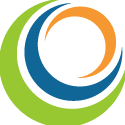 上海恒雁信息科技有限公司二〇一〇年九月版权声明X-Plus客户端软件及《X-Plus客户端软件安装使用说明书》的版权归上海恒雁信息科技有限公司所有。未经上海恒雁信息科技有限公司的书面准许，不得对X-Plus客户端软件和本说明书的任何内容以任何形式、采用任何手段、或以任何目的的，进行复制和传播。上海恒雁信息科技有限公司不对因为使用该软件、用户安装使用说明书或由于该软件、安装使用说明书的缺陷所造成的任何损失负责。© Copyright 上海恒雁信息科技有限公司版权所有，翻制必究。最后修订：2010年9月欢迎使用X-Plus前台业务处理系统使用手册。本手册将详细介绍X-Plus前台业务处理系统的使用方法和操作技巧，如您需了解更多信息，请联系我们。X-Plus前台业务处理系统使用手册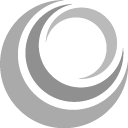 上海恒雁信息科技有限公司上海市天目西路547号A座1503室 邮编： 200070电话：（021）51036333-105，106传真：（021）51036333-107目   录安装X-Plus客户端软件双击运行X-PlusClientSetup.exe图标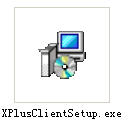 点击下一步，如图：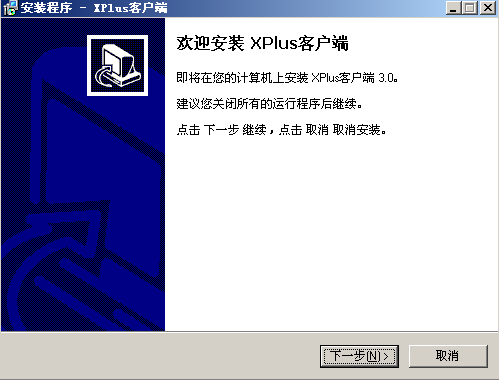 选择客户端安装目录，然后点击下一步。如图：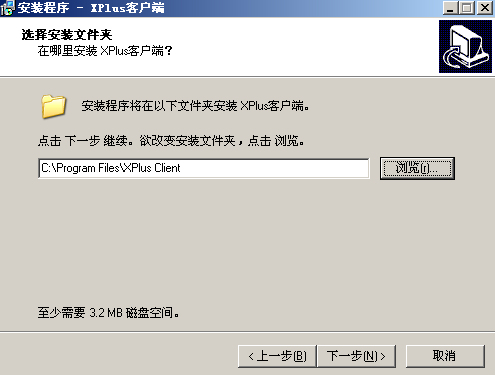 点击下一步继续。如图：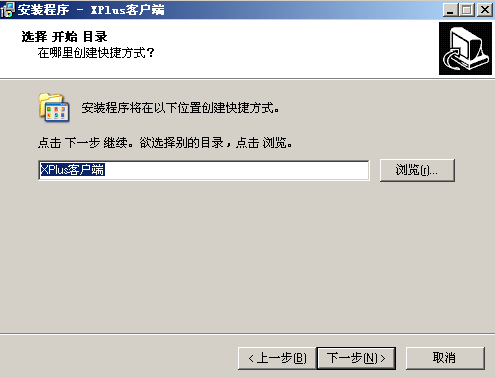 点击安装，如图：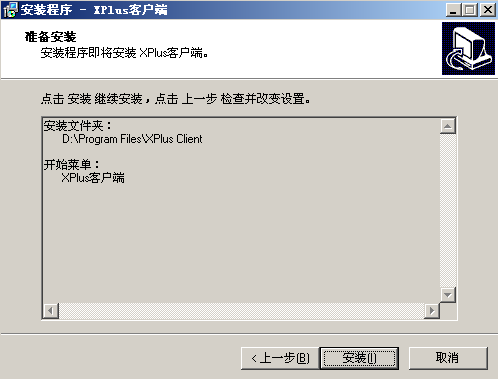 点击完成，完成XPlus客户端安装。如图：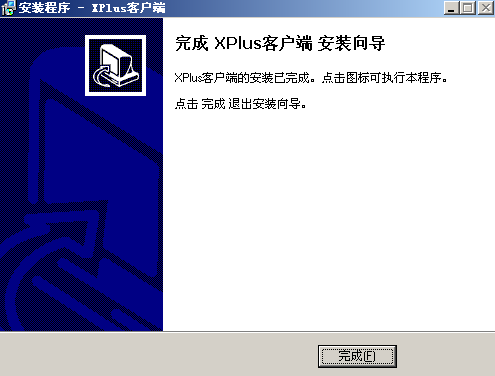 X-Plus客户端软件基本操作启动与退出X-Plus客户端软件安装成功后，会在Windows操作系统的桌面生成快捷图标，同时也会在<开始>菜单中加载快捷方式。因此您可以通过这些快捷方式启动X-Plus。具体为：桌面快捷方式鼠标双击桌面上的“X-Plus Client”快捷图标，启动X-Plus客户端软件，如图：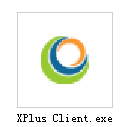 开始菜单快捷方式打开“开始”→“程序” →“X-Plus Client”，点击X-Plus Client快捷方式启动X-Plus客户端软件。设置配置在连接服务器前，需在X-Plus客户端软件中对连接信息进行设置，否则无法正常使用。点击<设置> —> <配置>菜单项，进入<配置设定>对话框，如图：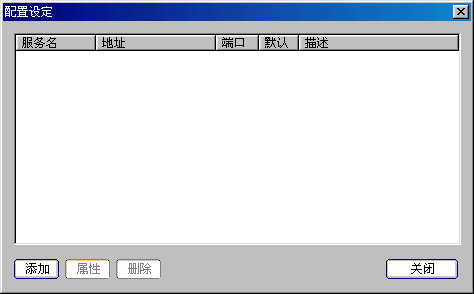 点击<添加>按钮，进入<配置属性>对话框：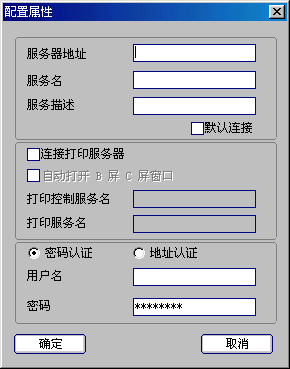 服务器地址：所连接的服务器的网络地址，如202.96.202.100，或是网络域名，如www.yansky.com服务名：服务器上定义的服务的名称（仅对用于订票配置）服务描述：对于所使用的服务的描述默认连接：是否将其设为默认连接服务。设定为默认连接服务后，可以通过工具条按钮直接进行连接X-Plus提供客户端IP地址和用户名/密码两种认证方式。如采用地址认证方式，选择地址认证即可；如采用用户名/密码方式，则需在<用户名>和<密码>编辑框中输入相应信息。注：以上参数由服务器部分的设定为依据，请根据系统管理人员提供的信息进行正确设置。连接服务器完成以配置设置后，点击〈确定〉按钮保存设置并返回配置设定对话框。此时对话框中将显示以保存的连接设置，如图：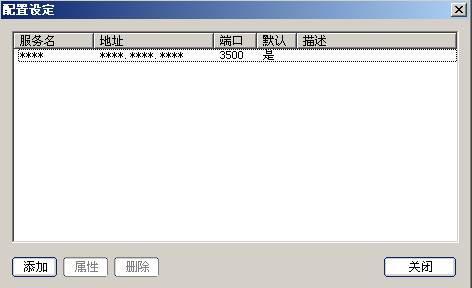 点击<关闭>按钮关闭对话框。在工具条中点击〈连接默认服务器〉按钮，即可登录服务器，如图：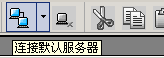 服务器连接成功后，X-Plus会为连接打开一个工作区。当工作区左上角显示POS符号及”NO PNR”字样后，表示可进入工作状态。如示图：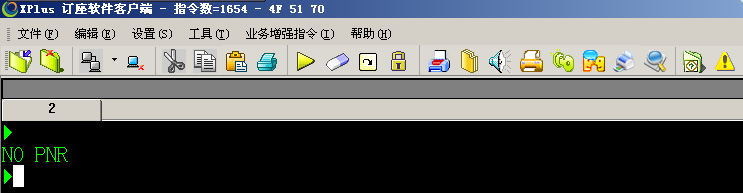 指令操作连接成功后，可在工作区内输入指令，进行各种预订操作。指令的输入方式和返回结果的显示与终端或E-Term基本相同。输入指令后，按[F12] 键或小键盘的[Enter]键发送指令，如图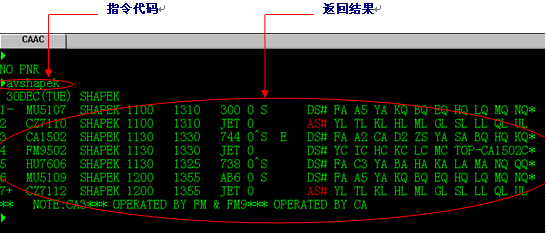 服务窗口与工作区服务窗口介绍X-Plus客户端支持多窗口模式，每个服务窗口可用于连接一个已经定义的服务。不同的服务窗口由服务窗口栏中的标题进行标示，可以方便地通过点击标题进入相应的服务窗口。工作区介绍工作区是服务窗口中为指令操作而建立的一个区域，它同样支持多工作区模式。例如，连接了一个基于订票配置的服务后，在该服务窗口中会显示一个工作区用于指令操作和显示。而连接了一个BSP打印的服务后，在该服务窗口中将会有三个工作区分别用于显示订票配置、打印配置的B屏和C屏的内容。不同的工作区由窗口栏中的标题进行标示，可以方便地通过点击标题进入相应的服务窗口。新建服务窗口新建一个服务窗口，用于连接一个特定的服务。点击<文件> —> <新建>菜单项，或点击工具栏中的对应按钮，如图：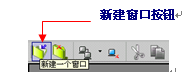 新窗口建立后，服务窗口栏将生成一个标题来标示该窗口，如图：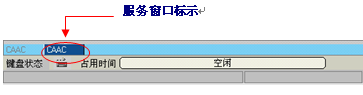 关闭服务窗口关闭当前被选中的服务窗口。点击菜单项<文件> —> <关闭>，或点击工具栏中的对应按钮，如图：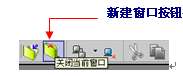 连接服务连接一个已定义的服务，并打开一个或多个工作区对该服务的配置进行操作。点击<文件> —> <连接>，或点击工具栏中的对应按钮，如图：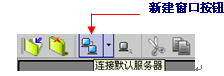 此方式连接的是预先定义的默认服务，如果未定义默认服务或在多服务设定时需要连接其他非默认的服务，则需要点击连接按钮旁的下拉菜单，通过选择其他服务进行连接，如图：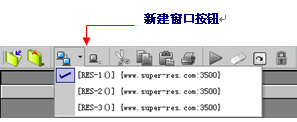 连接成功后，将会在当前服务窗口内建立一个工作区及该工作区的标示。在工作区内，将显示光标位置，供指令操作，如图：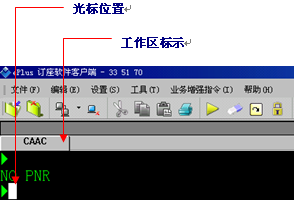 注释：点击<默认服务>按钮时，系统将自动连接所有被设为默认连接的服务，并为每个服务建立一个单独的服务窗口和工作区。断开连接断开当前服务窗口所连接的服务，并关闭该服务窗口内已打开的工作区。点击<文件> —> <断开连接>菜单项，或点击工具栏中的对应按钮，如图：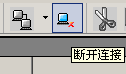 服务器信息连接成功后，可查看所连接的服务器的版本信息和提供的功能。点击点击<文件> —> <服务器信息>，系统弹出对话框显示服务器信息，如图：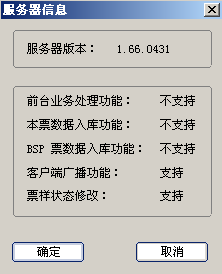 全屏幕打印打印当前工作区屏幕所显示的所有内容。点击<文件> —> <全屏幕打印>，或点击工具条对应按钮，系统将当前工作区屏幕上所显示的所有内容打印到默认打印机上。打印到上一个SOE打印从当前光标所在位置到上一个SOE间的所有显示内容.。点击<文件> —> <打印到上一个SOE符号> 菜单项，或点击工具条对应按钮，如图：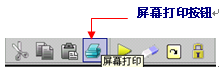 系统将当前工作区屏幕上从光标位置至上一个SOE（三角符）之间的所有内容打印到默认打印机上。文本内容操作文本剪切对选中的文本内容进行剪切操作。在工作区内选中需要剪切的文本内容，点击<编辑> —> <剪切>菜单项，或点击工具栏中对应的按钮，如图：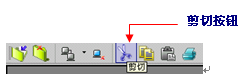 剪切的文本可在工作区内进行粘贴，也可粘贴到其它应用软件中，如Microsoft Word中。文本复制对选中的文本内容进行复制操作。在工作区内选中需要复制的文本内容，点击<编辑> —> <复制>菜单项，或点击工具栏中对应的按钮，如图：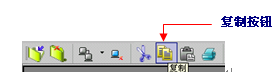 复制的文本可在工作区内进行粘贴，也可粘贴到其它应用软件中，如Microsoft Word中。文本粘贴将被复制或剪切的文本粘贴到工作区内。点击<编辑> —> <复制>菜单项，或点击工具栏中对应的按钮，如图：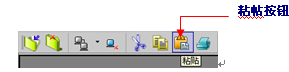 系统设置配置设定提供对X-Plus所连接的服务进行设置。点击<设置> —> <配置>菜单项，系统弹出配置设定对话框，如图：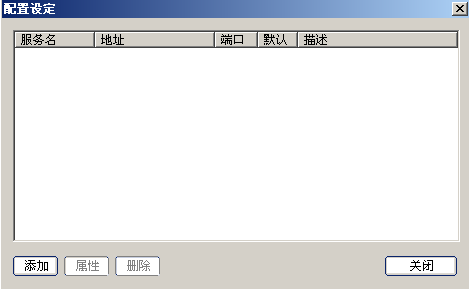 添加配置点击<添加>按钮，系统弹出<配置属性>对话框，如图：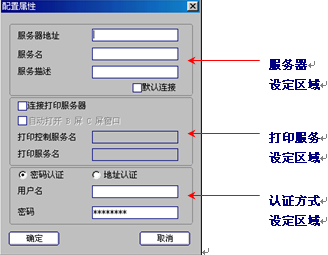 服务器地址：填入所需要连接的服务器的IP地址或域名，如202.96.199.100或WWW.YANSKY.COM服务名：填入所需连接服务器所提供的服务名服务描述：填入对该服务的描述文字默认连接：设置该服务是否为默认连接。连接打印服务器：设置该服务是否为具备BSP出票功能。自动打开B屏和C屏窗口：设定本服务连接后，是否自动为打印配置建立工作区打印控制服务名：填入服务器所提供的打印控制服务名打印服务名：填入服务器所提供的打印服务名密码认证：设定登录服务器的认证方式为密码认证用户名：填入服务器分配的用户名密码：填入服务器分配的密码地址认证：设定登录服务器的认证方式为地址认证，即通过本地的IP地址进行认证所有信息设置完毕后，点击<确定>按钮保存设置。注释：如果你配分配使用普通的订票配置，只需要设定<服务器设定区域>中的各项即可。如果你被分配使用的是打印配置，才需要设定<打印服务设定区域>内的各项。查看服务属性点击选择已有的服务，点击<属性>按钮，系统弹出<配置属性>对话框，查看已有服务的各种设定，如图：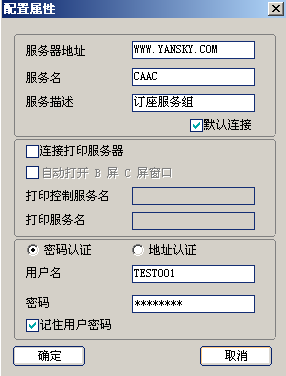 修改服务属性点击选择已有的服务，点击<属性>按钮，系统弹出<配置属性>对话框，如图：修改该服务的各种设定后，按确定保存修改的内容。删除服务点击选择已有的服务，点击<删除>按钮，删除该服务，如图：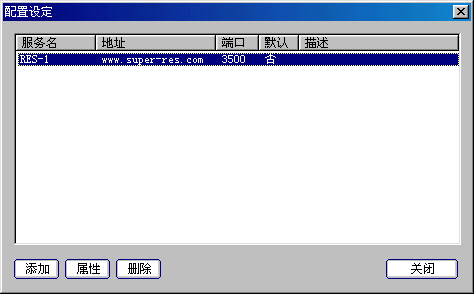 设置快捷键提供对指令快捷方式的设置和管理。点击<设置> —> <快捷键>菜单项，系统弹出配置设定对话框，如图：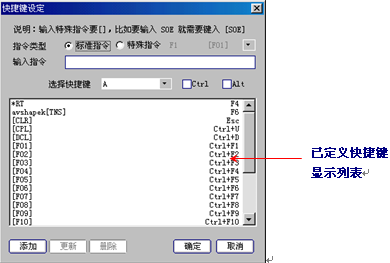 特殊指令设置特殊指令指用于屏幕操作的控制指令，F01-F22、如清屏、删除行等。系统实际上已经为特殊指令定义了快捷键，可在<已定义快捷键显示列表>中查看。新增特殊指令快捷键确定<特殊指令>被选定，此时<特殊指令>下拉列表框为可用状态，如图: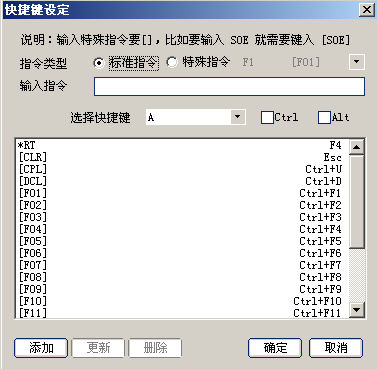 点击<选择快捷键>下拉列表，选择快捷键；同时可点击<Ctrl>、<Alt>较验框（可单选任一或复选），组成快捷键。完成设置后，点击<添加>及<确定>按钮。修改特殊指令快捷键修改某条特殊指令的快捷键定义。在<已定义快捷键显示列表>中选择需要进行修改操作的特殊指令；点击<选择快捷键>下拉列表，选择新的快捷键；同时可点击<Ctrl>、<Alt>较验框（可单选任一或复选），组成快捷键。完成设置后，点击<更新>及<确定>按钮。删除特殊指令快捷键删除某条特殊指令快捷键的定义在“已定义快捷键显示列表”中选择需要进行修改操作的特殊指令，点击“删除”及“确定”按钮。标准指令设置标准指令指普通的非控制订座指令，如AV等。新增标准指令快捷键确定<标准指令>被选定，并在<输入指令>编辑框中输入指令，指令可以是普通订座指令或普通订座指令和特殊指令的组合，如AVSHAPKE或AVSHAPEK[TNS]；点击<选择快捷键>下拉列表，选择快捷键；同时可点击<Ctrl>、<Alt>较验框（可单选任一或复选），组成快捷键。完成设置后，点击<添加>及<确定>按钮。修改标准指令快捷键修改某条标准指令的快捷键定义。在<已定义快捷键显示列表>中选择需要进行修改操作的标准指令；点击<选择快捷键>下拉列表，选择新的快捷键；同时可点击<Ctrl>、<Alt>较验框（可单选任一或复选），组成快捷键。完成设置后，点击<更新>及<确定>按钮。删除标准指令快捷键删除某条标准指令的快捷键定义。在<已定义快捷键显示列表>中选择需要进行修改操作的标准指令，点击<删除>及<确定>按钮。其他选项提供字体、颜色和打印机等选项设置。点击<设置> —> <选项>菜单项，系统弹出配置设定对话框，如图：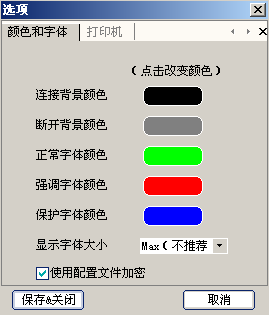 设置颜色和字体颜色设置可对不同类型的显示信息设置相应的颜色。点击不同类型信息后的颜色显示板，如系统弹出颜色设置对话框，供选择新的颜色，如图：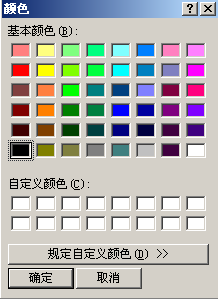 点击所需颜色后，按<确定>按钮保存设置。字体调整点击〈显示字体大小〉下拉列表，选择字体大小数值设置打印机参数点击〈选项〉对话框中的〈打印机〉标示，进入打印机设置部分，如图：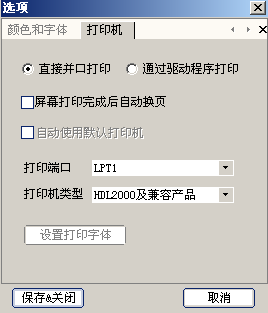 打印方式选择<直接并口打印>或<驱动程序打印>。选择并口打印时，打印机必须接在本机的打印端口上。选择驱动程序打印时，打印机可以是连接在本机或网络共享的打印机。设定为并口打印方式后，<打印端口>下拉列表、<打印机类型>下拉列表将变为可选，让您设定打印端口和打印机类型，如图：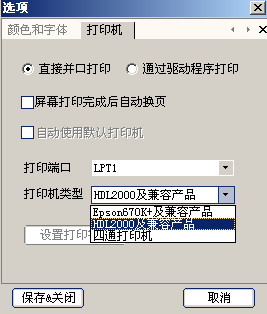 打印端口：选择打印机所连接的打印端口，一般为LPT1即可。打印机类型：选择打印机类型，各种打印机选择方式具体为：设置为通过驱动程序打印时，可同时选择〈自动使用默认打印机〉，将Windows系统的默认打印机。这样，每次打印时，将直接通过Windows操作系统的默认打印机进行打印，不需要再次选择打印机。打印后自动换页选择<屏幕打印后自动换页>，设定每次以屏幕打印方式完成后打印机是否立即换页调用外部工具X-Plus Client提供了调用外部应用的功能，可在运行时打开其他应用程序。计算器打开Windows自带的计算器程序。点击<工具> —> <计算器> 菜单项，打开计算器程序。记事本打开Windows自带的记事本程序。点击<工具> —> <记事本> 菜单项，打开记事本程序。画板打开Windows自带的画板程序。点击<工具> —> <记事本> 菜单项，打开画板程序。新的客户端打开一个新的X-Plus Client程序。点击<工具> —> <新的客户端> 菜单项，打开一个新的X-Plus Client程序。业务增强指令X-Plus提供了一些列增强的业务指令，可以使业务操作变得更加方便。本票打印提供航空公司本票打印的功能。点击<业务增强指令> —> <本票打印>，或点击工具条中的相应按钮，如图：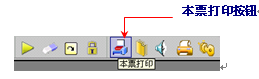 系统弹出<本票打印>对话框，如图：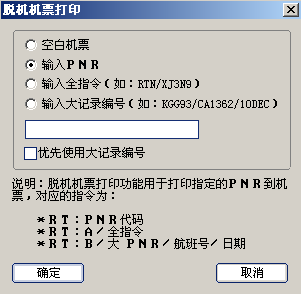 按系统要求输入信息后，按确定按钮，进入X-Plus打票软件，如图：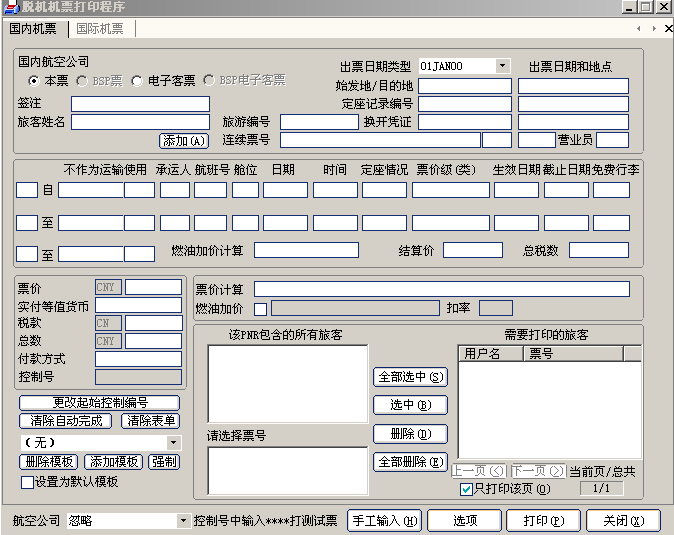 本票打印的说明，详见本票打印帮助。连续打印将需要翻页才能完全显示的数据全部取回并打印成报表。点击<业务增强指令> —> <连续打印>，或点击工具条中的相应按钮，如图：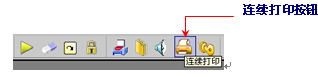 系统弹出<连续打印>对话框，如图：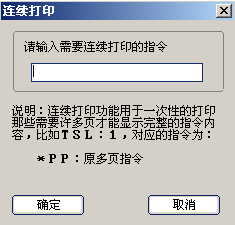 在编辑框内输入指令，如TSL，则可以直接打印出当日BSP报表。前台业务处理点击<业务增强指令> —> <前台业务处理>，或点击工具条中的相应按钮，如图：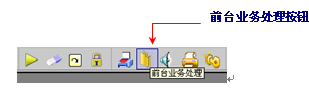 前台业务系统的说明，详见前台业务系统使用帮助网络广播向网络的各个用户发送广播信息。点击<业务增强指令> —> <网络广播>，或点击工具条中的相应按钮，如图：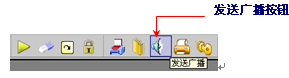 系统弹出<发送广播>对话框，如图：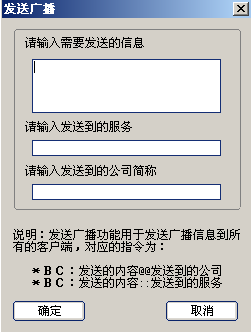 在编辑框中输入需要发送的广播信息，点击<确定>按钮发送。票样状态修改在打印BSP票时将座位状态改成设定的值。点击<业务增强指令> —> <票样状态修改> 菜单项，系统弹出<票样状态修改>对话框，如图：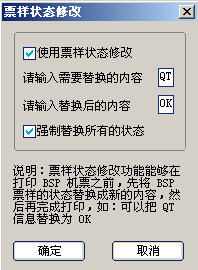 选择<使用票样状态修改>，并在编辑框内输入原状态值和替换的内容值。如图所示，在BSP票打印时，QT状态将被自动打印成OK状态。选择<强制替换所有状态>，则座位状态将自动全部打印成OK。修改密码提供登录密码的修改。点击<业务增强指令> —> <修改密码> 菜单项，或点击工具条相应按钮，如图：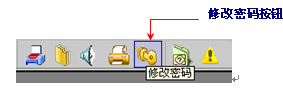 系统弹出<修改密码>对话框，如图：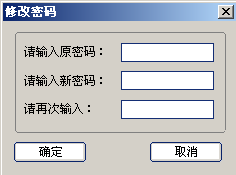 在编辑框内输入原密码和新密码，点击<确认>按钮，完成密码修改操作。一键订票功能一键订票功能是一种简单易学，方便效率，瞬间预定处PNR的功能。 查询航班查询航班，显示的舱位颜色。蓝色表示可以预定，黄色表示不能预订。如图：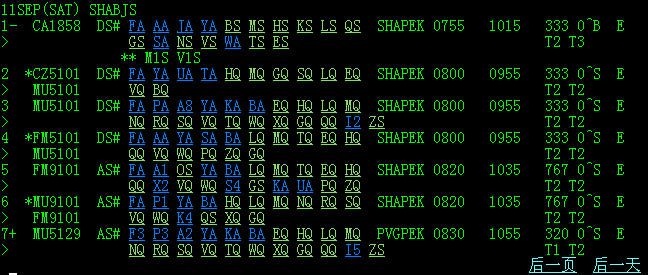 选择预定舱位点击你所要预定的舱位，弹出如下对话框。如图：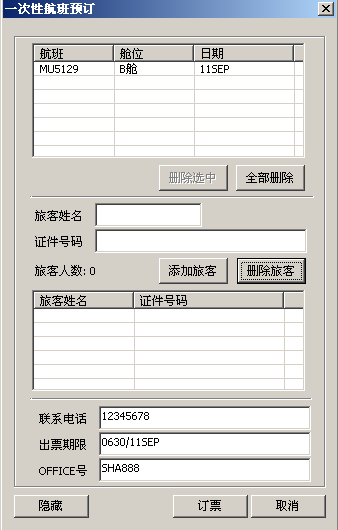 添加旅客信息填写旅客姓名身份证号证件号，然后点“添加旅客”按钮，多个客人，请重复操作。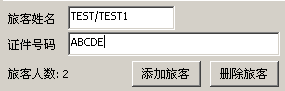 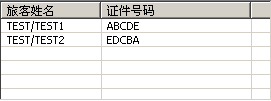 填写其他相关信息其他功能说明工具条放置一个SOE符号在当前光标位置放置一个SOE符号。点击工具条相应按钮，如图：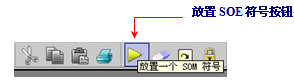 清除屏幕清楚当前屏幕上的所有显示内容。点击工具条相应按钮，如图：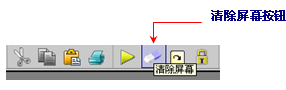 提交命令提交当前光标位置到上一个SOE符号间的字符所构成的主机指令。点击工具条相应按钮，如图：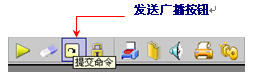 如图，系统将自动提交AVSHAPEK指令：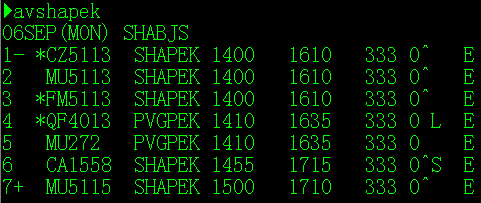 锁定配置申请加时，延长对当前配置的占有时间，所延长的时间长度由服务器所设定。点击工具栏的相应按钮，（注：默认快捷键F2）如图：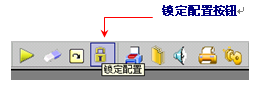 关于X-Plus Client点击<帮助> —> < 关于X-Plus Client > 菜单项，或点击工具栏相应按钮，如图：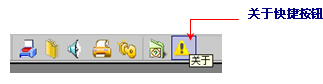 系统弹出对话框现实本软件的基本信息，如图：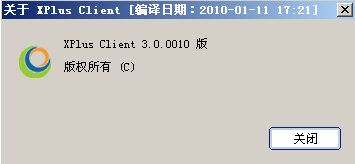 公告栏公告栏是显示广播信息的区域，包括滚动式信息显示区和已收信息的调阅按钮，如图：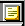 系统弹出<广播历史记录>对话框，显示已收到的广播信息，如图：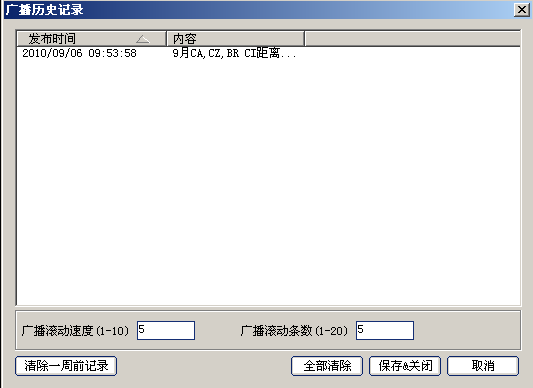 设定滚动速度在<广播滚动速度> 编辑框内输入数值，大小为1至10，以调整信息滚动的速度。数值越大，则滚动速度越快。点击<保存&关闭>按钮完成设置。设置滚动条数在<广播滚动条数> 编辑框内输入数值，大小为1至20，以调整信息的多少。数值越大，则同时显示的信息个数越多。点击<保存&关闭>按钮完成设置。状态栏状态栏位于操作主界面的最下部分，显示系统给出的各种状态信息，包括键盘状态、占用时间、连接信息、光标位置信息、时间信息、缓冲区信息和输入状态信息等。如图：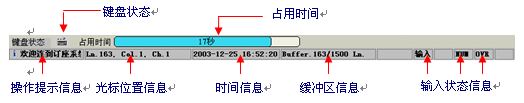 键盘状态标示当前键盘状态，包括等待输入状态和锁定状态。通常情况下，系统总是处于等待输入状态下，如图：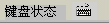 此时，可以通过键盘输入指令；当输入指令并发送后，系统将处于锁定状态，直到主机返回结果并显示；此时，键盘被锁定，无法输入内容，如图：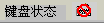 占用时间标示当用户连接服务并占有配置后，获得的使用时间，如图：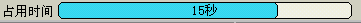 如没有新的指令输入，在预定的使用时间逝去后，系统将提示空闲信息，如图：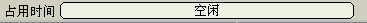 连接信息用于显示服务器发回的各种信息，如图：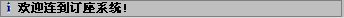 光标位置信息用于显示当前光标所处的位置，以行位置、列位置标示，如图：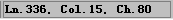 其中，Ln代表当前光标所处位置的行数，Col代表当前光标所处位置的列数，Ch代表当前光标所处位行所包含的字符数。在标示列数时，一个英文字母、数字和符号为一列，每个中文字符为两列。注释：行数并非由当前屏幕所显示内容确定，而是由X-Plus Client根据其缓冲区中的内容决定。如图显示，表示当前光标处于第336行的第15列，即第十五个字符；而光标所处的行包括80个字符。时间信息用于显示系统的当前时间，如图：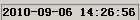 缓冲区信息用于显示系统缓冲区的大小。X-Plus Client具备可容纳1500行信息的系统缓存区，保存所有指令操作及返回结果。通过缓冲区的信息，用户可以调阅以往的操作记录。如图：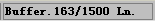 该信息表示系统缓冲区大小为1500行，当前缓冲区内已有163行记录。当缓冲区已满后，最早的操作记录将被清除，以保证内容的不断更新。输入状态信息用于显示键盘状态、输入方式等信息，如图：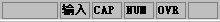 输入/锁定：用于标示键盘状态，包括可以输入和键盘被锁定两种状态。CAP：用于标示大小写状态；如键盘被设为大写Caps Lock状态，显示CAP字样，否则为空。NUM：用于标示小键盘的NUM LOCK，如键盘被设为Num Lock状态，显示NUM字样，否则为空。OVR/INS：用于标示输入方式；当键盘被设为Insert输入方式时，显示INS，否则显示OVR。查阅操作记录X-Plus可查阅用户的历史操作，操作记录直接显示在工作区内；具体操作为：按PageUp键，查看上一屏操作记录按PageDown键，查看下一屏操作记录调出已操作指令在当前光标位置调出已输入并发送的指令，指令调出后，可再次发送；具体操作为：按CTRL+ ←，调出上一条指令按CTRL+ →，调出下一条指令附   件业务增强指令快捷操作除了通过菜单项和工具条按钮实现各种业务增强功能外，还可以通过在工作区直接输入指令的方式进行操作，具体如下：服务器连接信息系统快捷键选项支持打印机类型备注EPSON670K+及兼容产品EPSON 670K+EPSON 680STAR TX5400必须为经更换过芯片的EPSON打印机HDL 2000及兼容产品HDL 2000智凯PY6810TI 打票机业务增强功能操作指令指令说明本票打印*RT：记录编号针对普通代理人记录编号的指令本票打印*RT：/A RTN/记录编号当RT指令不能调出旅客姓名时，用此方法进行处理。例如团队记录编号本票打印*RT：/B 大记录编号/航班号/日期当只有航空公司大记录编号时，必须采用此种方式连续打印*PP：订座指令不适用于AV指令前台业务处理*WL：记录编号1, 记录编号2, 记录编号3, 记录编号4最多为四个记录编号发送广播*BC：广播内容信息说明信息类型发送指令失败，原因：结果未返回上一条指令发送后未返回结果错误发送指令失败，服务器忙申请配置失败错误连接被断开，服务器正在更新设置，请稍后再试信息该服务器仅支持 AFC 调用对话框尚未获得配置该用户禁止发送广播该服务器不支持客户端广播您的配置被切换了，请注意该条指令被禁止运行错误欢迎连到订座系统!信息用户地址不匹配对话框用户名和密码不匹配对话框该用户被禁用对话框配置的服务不能为该用户使用对话框加密器被禁用对话框加密器不正确对话框已达最大连接数对话框连接打印服务器失败对话框上一条指令结果尚未返回警告等待服务器初始化警告快捷键功能备注Ctrl+N新建一个服务窗口Ctrl+F4关闭当前服务窗口Alt+C连接默认服务Alt+D断开当前服务Alt+Q查看服务器信息Alt+P打印到上一个SOE符号Ctrl+X  or  Shift+Delete剪切当前被选中的文本Ctrl+C  or  Ctrl+Ins复制当前被选中的文本Shift+Insert  or  Ctrl+V粘帖已复制的文本Ctrl+D删除当前行Alt+S打开配置对话框Alt+K打开快捷键定义对话框Alt+O打开选项设定对话框F1打开X-Plus使用帮助文件Alt+H查看关于信息Alt+数字在各个已建立的服务窗口间切换数字为1-9Ctrl+数字在当前服务窗口内已建立的不同工作区之间切换数字为1-9PageUp在当前工作区内向上翻屏PageDown在当前工作区内向下翻屏